Kaseberg5th Grade	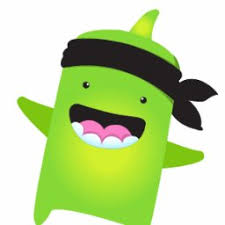 Date:  May 6,  2019Mr. Tapia:  STapia@rcsdk8.org Mrs. Adams:  TAdams@rcsdk8.orgStandards being taught:Reading: We are reading stories about America and analyzing them to understand the author’s point of view, how the author shows his/her point of view, and how that affects us, the reader. RI4-determine the meaning of academic words and phrases RI5-compare structure and ideas/events/concepts etc. over two or more textsRI6-analyze multiple accounts of the same event or topicWriting: We are learning how to write leads (grabber and claim), state reasons, and support with evidence in opinion writing.  Social studies: Science:  earth science begins...Math: We are finishing up volume and reviewing for the CAASPPWays you can help your child at home:-Make sure they are well rested, have a healthy breakfast, and attend on time each day during testing.-Encourage your child to give reasons for their opinions.Dates to remember:5-6: testing; dress up teacher appreciation5-7: testing; dress up teacher appreciation5-8:testing; dress up teacher appreciation5-9; dress up teacher appreciation; vote on grit5-10: dress up teacher appreciation; snac meeting5-13: lunch tasting5-16: variety show5-17: zumba5-21: music assembly5-23: artist visit5:24: tie dye with buddy; citizenship day5-27: no school, Memorial Day5-28: mini day; tie dye reveal; yearbooks5-29: mini day; luau;skate night PTC5-30: mini day; water play; awards at 1:00; last day!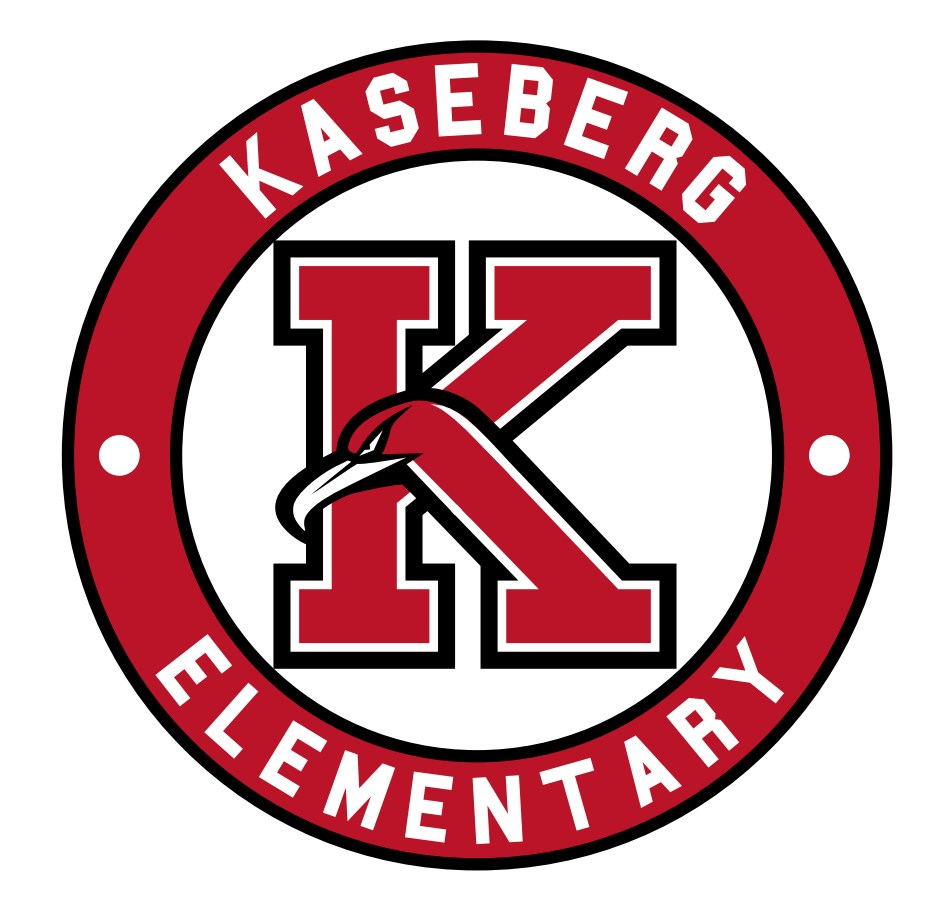 Mojo of the Week room 16No Mojo this week.  Mojo of the Week room 17No mojo this week.